Бланки ЕГЭВ целях совершенствования процедуры государственной итоговой аттестации Федеральной службой по надзору в сфере образования и науки внесены изменения в структуру контрольных измерительных материалов (КИМ) и бланк ответов № 1.Бланк регистрации, бланк ответов № 2 и дополнительный бланк ответов № 2 остаются без изменений.В КИМ 2015 года нумерация заданий изменена на сквозную числовую нумерацию, и сокращено количество заданий с выбором ответа из предложенных вариантов.Бланк регистрацииСкачать Бланк регистрации 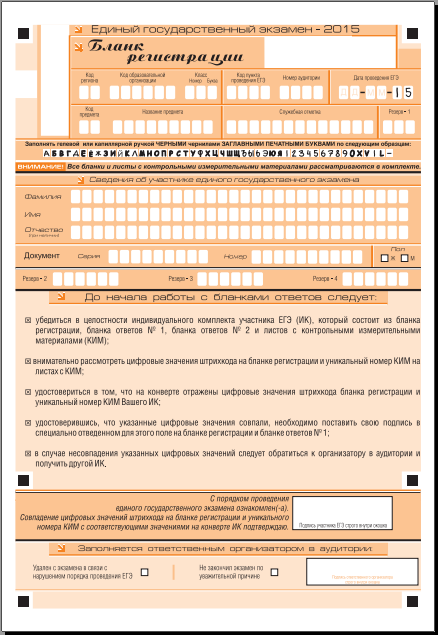 Бланк ответовСкачать Бланк ответов №1 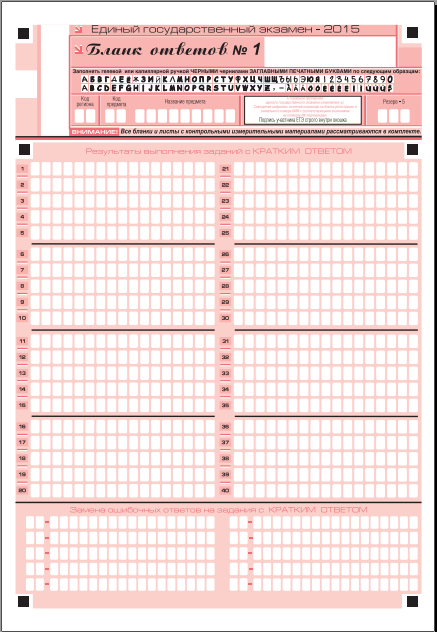 Бланк ответов номер №2 - лицевая сторонаСкачать Бланк ответов номер №2 - лицевая сторона 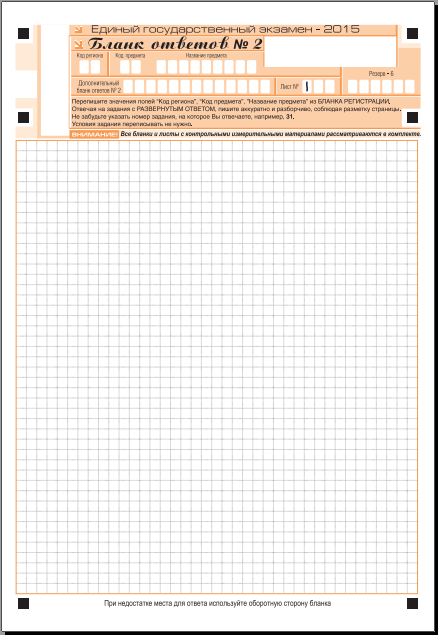 Бланк ответов номер №2 - обратная сторонаСкачать Бланк ответов номер №2 - обратная сторона 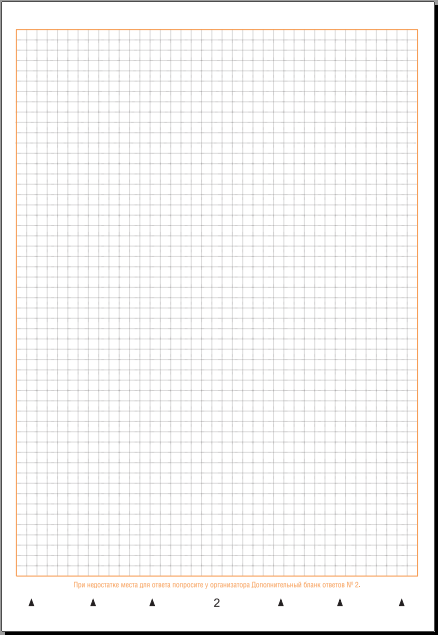 Дополнительный бланк ответов номер №2 - лицевая сторонаСкачать Дополнительный бланк ответов номер №2 - лицевая сторона 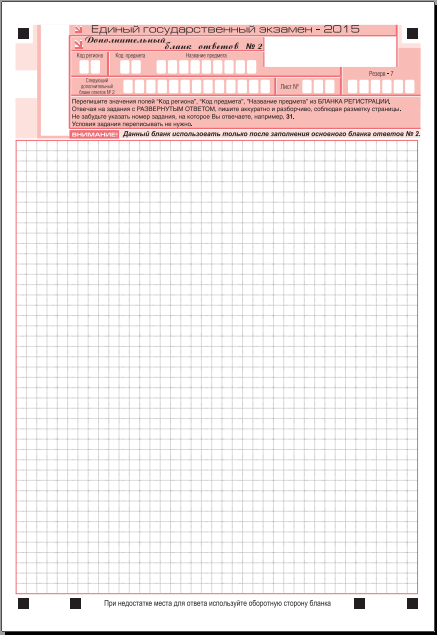 Дополнительный бланк ответов номер №2 - обратная сторонаСкачать Дополнительный бланк ответов номер №2 - обратная сторона 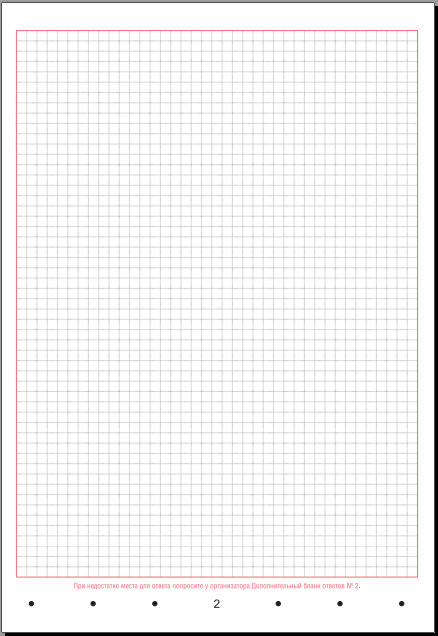 Бланки сочиненияБланки сочиненияБланк регистрацииСкачать Бланк регистрации 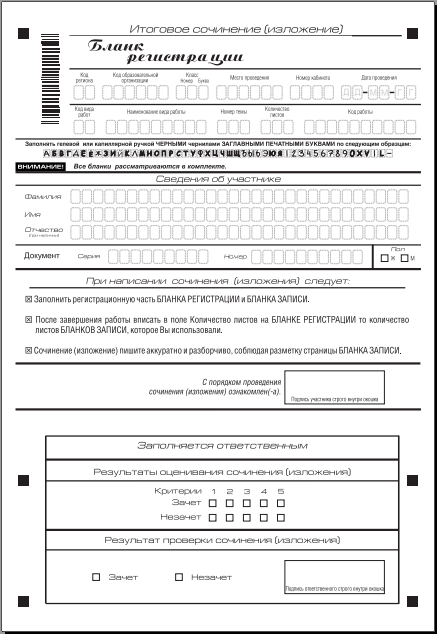 Бланк ответаСкачать Бланк ответа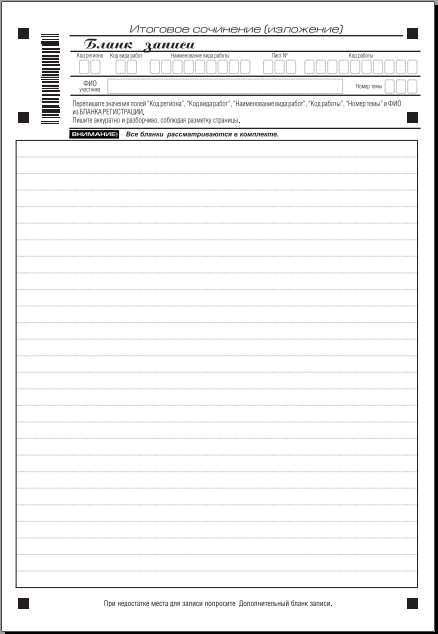 